                  NAME:OLAYIDE ARIYO ALEX                     MATRIC:17/ENG06/064                     DEPARTMENT:MECHANICAL                     COURSE:FLUID MECHANICS ASSIGNMENT 3 Given µ= 0.9, , , , From continuity equationq = A.uwhere Because Re < 2000, the flow is laminarGiven , G = 0.85, , ,  D = 65mm = 0.065m , L = 95m	Rate of flow, Q = A.u	Where Centre line velocity  = But, Total frictional drag, fDWhere Power required to maintain flow Velocity gradient at the pipe wall Velocity and shear stress 60mm from wallThe shear stress can be found as;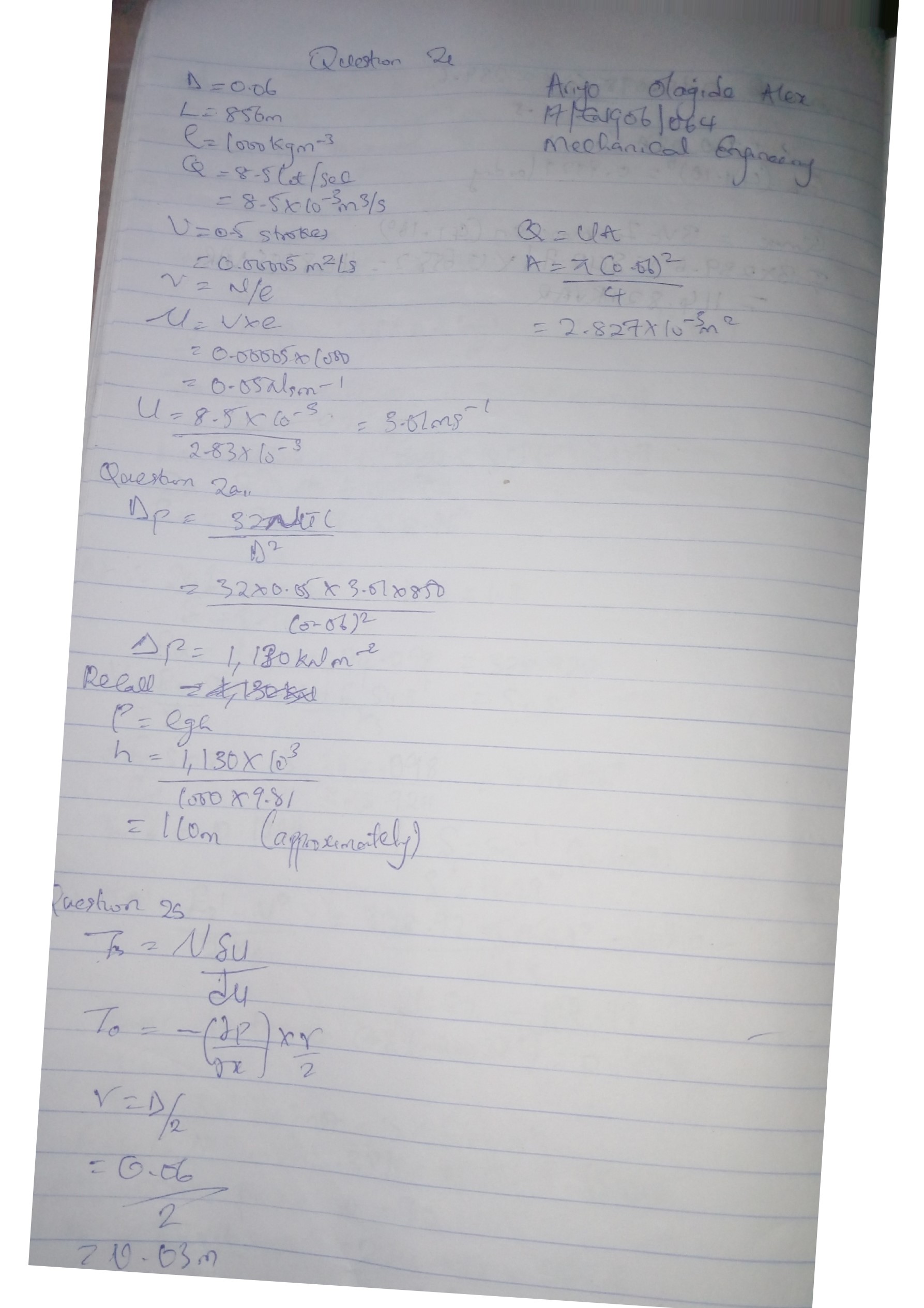 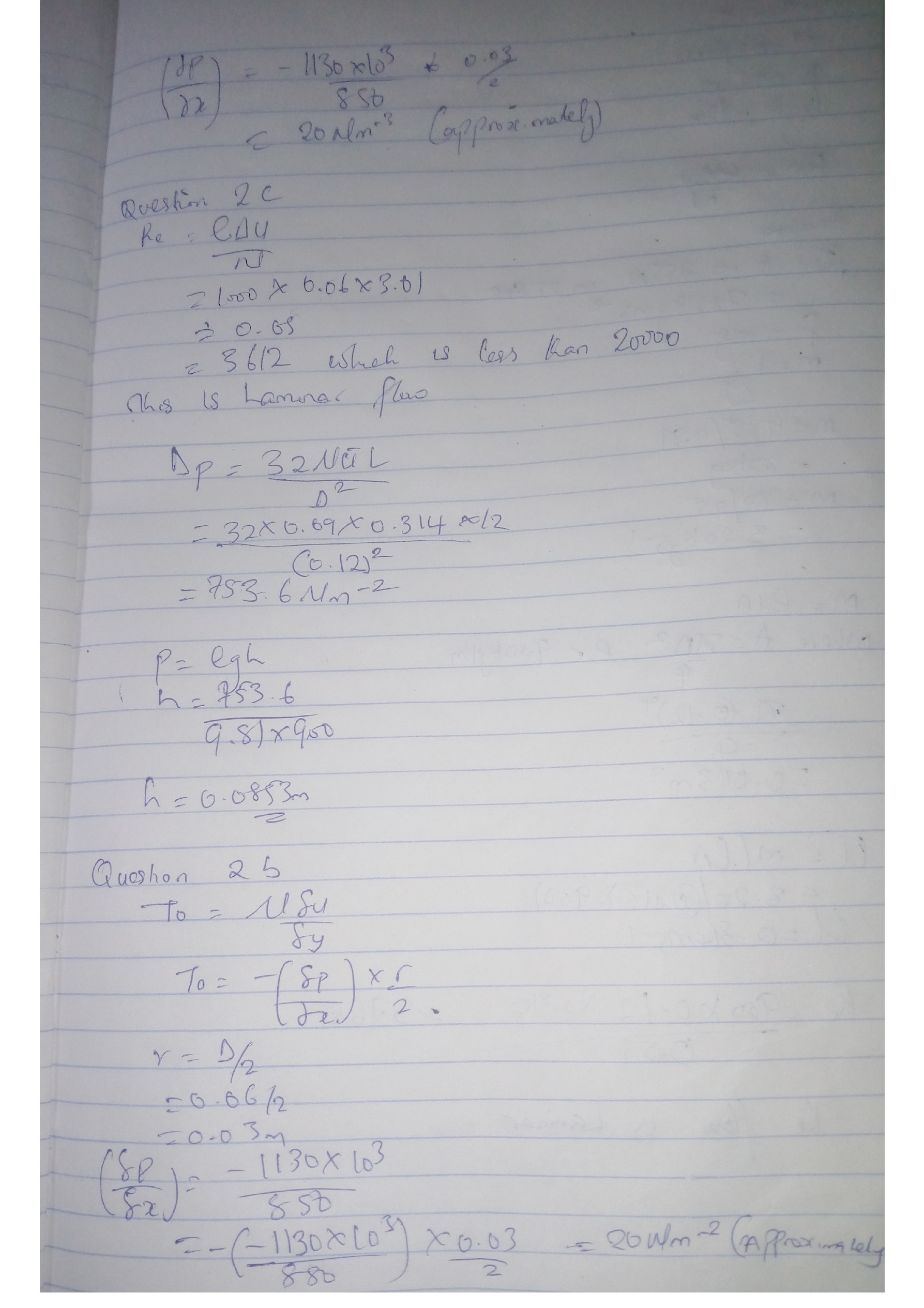 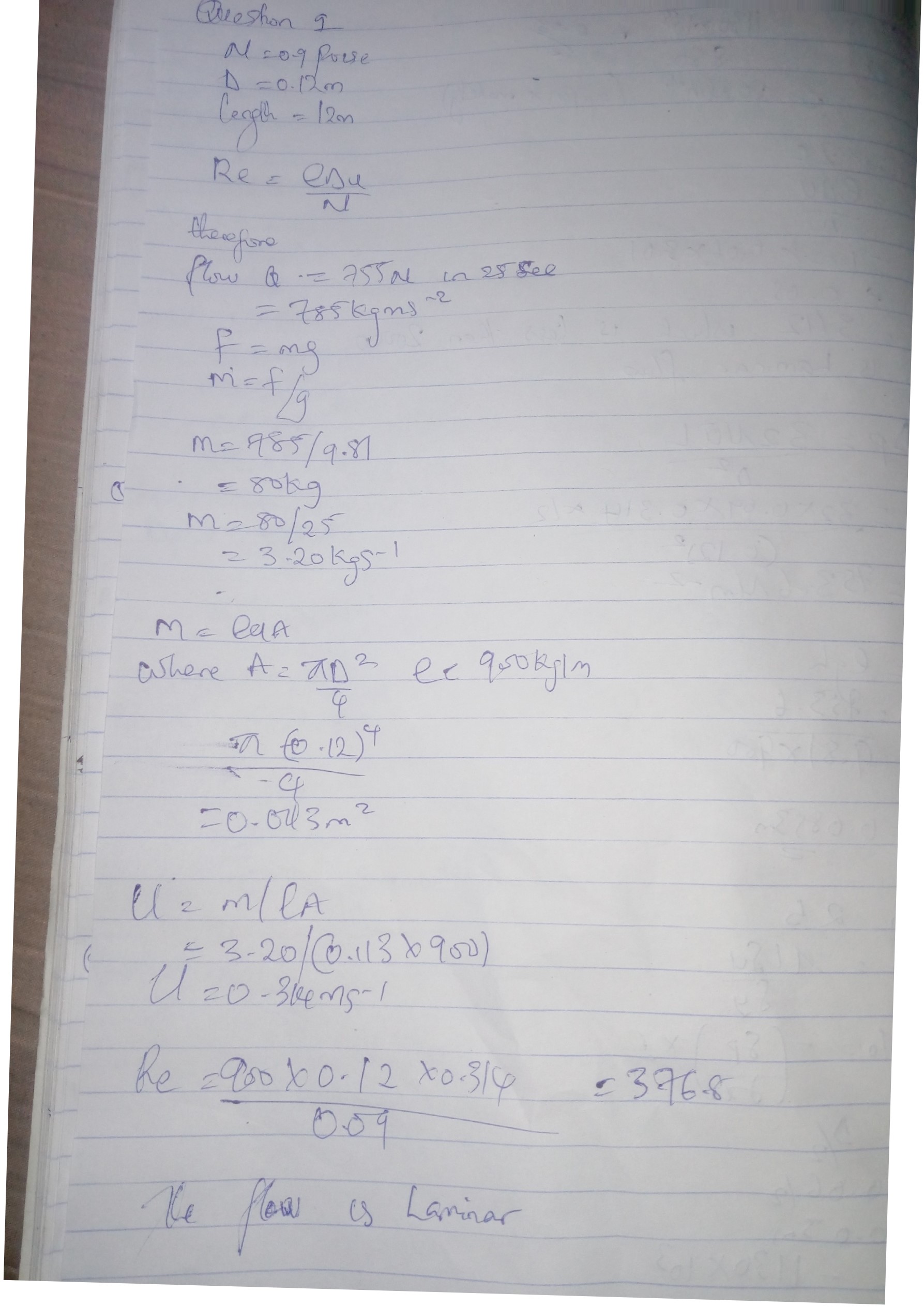 